受講者満足１００％！若手の「やる気」を上手く刺激し、成果に結びつける！　<わかる！できる！かわる！大阪商工会議所 研修・セミナー＞部下・後輩とのコミュニケーション力強化 講座■申込方法　①下記の申込用紙に所定事項を明記の上、ＦＡＸでこの用紙のままお申し込みください。大商HPからは申込フォームもご利用いただけます。②お申込後、メールでお送りする受付確認(お申込後３営業日以内)や受講票(開講１週間前)が届かない場合はお手数ですがお問い合わせください。③受講料は開講２営業日前までにお振込み下さい。請求書をご入用の場合は申込書にその旨をお書き添え下さい。恐縮ですが、振込手数料はご負担願います。③開講前２営業日を過ぎてのキャンセルは受講料の返金を致しかねます。不都合の場合は代理の方のご参加をお願いします。■振込銀行 りそな銀行         大阪営業部 (当座)　０８０８７２６  　■口座名 大阪商工会議所  ｵｵｻｶｼｮｳｺｳｶｲｷﾞｼｮ 三菱東京UFJ銀行 瓦町支店  (当座)　０１０５２５１　 三井住友銀行       船場支店  (当座)　０２１０７６４　　■問合先 大阪商工会議所　研修担当　☎ 06-6944-6421※受講にあたっての注意事項　次に該当する場合、受講をお断りする場合がございます。(1)講師業、士業、コンサルタント業など講師と同業の方(2)講座の進行を妨げたり、他の受講者の迷惑となる行為があった場合(3)過去に(2)が認められる場合　＊反社会的団体及びその構成員と認められる場合は受講をお断りします。　8/4 申込書　FAX 06-6944-5188　（番号の間違いにご注意ください）　大阪商工会議所　研修担当　行　HP※ご記入頂いた情報は､大阪商工会議所からの各種連絡･情報提供に利用するのをはじめ、講師には参加者名簿として配布します。受講料　　　　　人分　計　　　　　　　　　円を　　　　月　　　　日に　　　　　　　　銀行へ振り込みます※大商取引先銀行と埼玉りそな銀行各本支店ＡＴＭからは振込手数料不要。依頼人番号10ｹﾀ「9080100000」と貴社名をご入力下さい。開　催　概　要◆こんな方にオススメです！・部下や後輩を指導する時、どうも彼等のモチベーションが低く、顔色が曇っているように感じる…・同じ経験をしているのに一方の部下は成長、もう一方
の部下は…。その原因が何かを知りたい！・将来、部下や後輩から支援・応援されたい…◆本セミナーの効果Ⅰ．自らのコミュニケーションの癖や不足ポイントに気付く。Ⅱ．組織内の「相互支援」「協働」の風土づくりに役立つ。Ⅲ．部下・後輩のコミュニケーションスタイルが把握でき、　　具体的なアドバイス・指導を行うことが出来る。日　時　　平成29年８月４日（金）13:00～17:00会　場　　大阪商工会議所　北支部会議室（大阪市北区西天満5-1-1　ザ・セヤマビル２階）受講料　　会員16,460円　特商・一般24,690円(一名様、テキスト代・消費税込）※「体感」ワークを多数行います。動きやすい服装でお越しください。◆こんな方にオススメです！・部下や後輩を指導する時、どうも彼等のモチベーションが低く、顔色が曇っているように感じる…・同じ経験をしているのに一方の部下は成長、もう一方
の部下は…。その原因が何かを知りたい！・将来、部下や後輩から支援・応援されたい…◆本セミナーの効果Ⅰ．自らのコミュニケーションの癖や不足ポイントに気付く。Ⅱ．組織内の「相互支援」「協働」の風土づくりに役立つ。Ⅲ．部下・後輩のコミュニケーションスタイルが把握でき、　　具体的なアドバイス・指導を行うことが出来る。講　師　紹　介◆こんな方にオススメです！・部下や後輩を指導する時、どうも彼等のモチベーションが低く、顔色が曇っているように感じる…・同じ経験をしているのに一方の部下は成長、もう一方
の部下は…。その原因が何かを知りたい！・将来、部下や後輩から支援・応援されたい…◆本セミナーの効果Ⅰ．自らのコミュニケーションの癖や不足ポイントに気付く。Ⅱ．組織内の「相互支援」「協働」の風土づくりに役立つ。Ⅲ．部下・後輩のコミュニケーションスタイルが把握でき、　　具体的なアドバイス・指導を行うことが出来る。ＮＳ人材教育株式会社　　　　　代表取締役・人材育成トレーナー　　 氏大学卒業後、東京にて俳優活動等を経て、ＩＴ関連の上場企業に勤務。大きな成果を上げ、年間最優秀チーム賞を受賞。人材サービス会社にヘッドハンティングされた後、社員研修や講座を多数経験する。現在ＮＳ人材教育代表として、企業を中心に活動中。営業研修などを含めたコミュニケーション系の研修を得意とする。その他、組織活性化を図る人事評価制度の構築支援サービスも手掛ける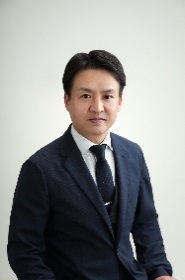 ◆こんな方にオススメです！・部下や後輩を指導する時、どうも彼等のモチベーションが低く、顔色が曇っているように感じる…・同じ経験をしているのに一方の部下は成長、もう一方
の部下は…。その原因が何かを知りたい！・将来、部下や後輩から支援・応援されたい…◆本セミナーの効果Ⅰ．自らのコミュニケーションの癖や不足ポイントに気付く。Ⅱ．組織内の「相互支援」「協働」の風土づくりに役立つ。Ⅲ．部下・後輩のコミュニケーションスタイルが把握でき、　　具体的なアドバイス・指導を行うことが出来る。ＮＳ人材教育株式会社　　　　　代表取締役・人材育成トレーナー　　 氏大学卒業後、東京にて俳優活動等を経て、ＩＴ関連の上場企業に勤務。大きな成果を上げ、年間最優秀チーム賞を受賞。人材サービス会社にヘッドハンティングされた後、社員研修や講座を多数経験する。現在ＮＳ人材教育代表として、企業を中心に活動中。営業研修などを含めたコミュニケーション系の研修を得意とする。その他、組織活性化を図る人事評価制度の構築支援サービスも手掛けるプ ロ グ ラ ムプ ロ グ ラ ムＮＳ人材教育株式会社　　　　　代表取締役・人材育成トレーナー　　 氏大学卒業後、東京にて俳優活動等を経て、ＩＴ関連の上場企業に勤務。大きな成果を上げ、年間最優秀チーム賞を受賞。人材サービス会社にヘッドハンティングされた後、社員研修や講座を多数経験する。現在ＮＳ人材教育代表として、企業を中心に活動中。営業研修などを含めたコミュニケーション系の研修を得意とする。その他、組織活性化を図る人事評価制度の構築支援サービスも手掛ける１．「優れたリーダー」の要件とは・専門知識、言語コミュニケーション、非言語コミュニケーション・目に見えない「関係性」を促進させる２．言葉を活用したコミュニケーション学習・コミュニケーションをドンドン積み上げる話法・部下や後輩の心に響かないアドバイス・教育にある欠点とは３．言葉を使わない非言語コミュニケーション学習・言葉を使わずに、自分の思った行動を相手にさせるコツ・できない部下や後輩の、心理状況を知る４．チームの一体感を高める効果を、体験から学ぶ・１＋１＝３になる理由５．まとめ講　師　よ　り　一　言１．「優れたリーダー」の要件とは・専門知識、言語コミュニケーション、非言語コミュニケーション・目に見えない「関係性」を促進させる２．言葉を活用したコミュニケーション学習・コミュニケーションをドンドン積み上げる話法・部下や後輩の心に響かないアドバイス・教育にある欠点とは３．言葉を使わない非言語コミュニケーション学習・言葉を使わずに、自分の思った行動を相手にさせるコツ・できない部下や後輩の、心理状況を知る４．チームの一体感を高める効果を、体験から学ぶ・１＋１＝３になる理由５．まとめ近年、従来通りの「引っ張っていく」リーダーシップだけでは、組織・チームが機能しなくなっています。これからのリーダーには、部下への積極的な支援が求められています。リーダーでありながら従者でもある。一見矛盾するこの理屈の「体得」がチーム運営には不可欠です。部下支援の能力を向上させるヒントは「関係性」にあります。この「関係性」をどのように構築すれば良いのか。将来にわたり役立つ研修プログラムを提供致します。１．「優れたリーダー」の要件とは・専門知識、言語コミュニケーション、非言語コミュニケーション・目に見えない「関係性」を促進させる２．言葉を活用したコミュニケーション学習・コミュニケーションをドンドン積み上げる話法・部下や後輩の心に響かないアドバイス・教育にある欠点とは３．言葉を使わない非言語コミュニケーション学習・言葉を使わずに、自分の思った行動を相手にさせるコツ・できない部下や後輩の、心理状況を知る４．チームの一体感を高める効果を、体験から学ぶ・１＋１＝３になる理由５．まとめ会社名（大商会員番号　　　　　　　　　　　　　　　　）（大商会員番号　　　　　　　　　　　　　　　　）（大商会員番号　　　　　　　　　　　　　　　　）（大商会員番号　　　　　　　　　　　　　　　　）（大商会員番号　　　　　　　　　　　　　　　　）（大商会員番号　　　　　　　　　　　　　　　　）（大商会員番号　　　　　　　　　　　　　　　　）（大商会員番号　　　　　　　　　　　　　　　　）（大商会員番号　　　　　　　　　　　　　　　　）（大商会員番号　　　　　　　　　　　　　　　　）（大商会員番号　　　　　　　　　　　　　　　　）（大商会員番号　　　　　　　　　　　　　　　　）（大商会員番号　　　　　　　　　　　　　　　　）（大商会員番号　　　　　　　　　　　　　　　　）所在地〒〒〒〒〒〒〒〒〒業種ＴＥＬＦＡＸＦＡＸＦＡＸ従業員数従業員数人人ふりがな①受講者氏名所属部署役職所属部署役職所属部署役職年齢年齢性別ふりがな①受講者氏名所属部署役職所属部署役職所属部署役職①受講票送付用Eメールアドレス①受講票送付用Eメールアドレス①受講票送付用Eメールアドレス①受講票送付用Eメールアドレス①受講票送付用Eメールアドレス①受講票送付用Eメールアドレス①受講票送付用Eメールアドレス①受講票送付用Eメールアドレス①受講票送付用Eメールアドレス①受講票送付用Eメールアドレス①受講票送付用Eメールアドレス①受講票送付用Eメールアドレスふりがな②受講者氏名ふりがな②受講者氏名所属部署役職所属部署役職所属部署役職所属部署役職年齢年齢性別ふりがな②受講者氏名ふりがな②受講者氏名所属部署役職所属部署役職所属部署役職所属部署役職②受講票送付用Eメールアドレス②受講票送付用Eメールアドレス②受講票送付用Eメールアドレス②受講票送付用Eメールアドレス②受講票送付用Eメールアドレス②受講票送付用Eメールアドレス②受講票送付用Eメールアドレス②受講票送付用Eメールアドレス②受講票送付用Eメールアドレス②受講票送付用Eメールアドレス②受講票送付用Eメールアドレス②受講票送付用Eメールアドレスふりがな連絡担当者氏名ふりがな連絡担当者氏名所属部署役職所属部署役職所属部署役職所属部署役職連絡担当者Ｅメールアドレス連絡担当者Ｅメールアドレス連絡担当者Ｅメールアドレス連絡担当者Ｅメールアドレス連絡担当者Ｅメールアドレス連絡担当者Ｅメールアドレス連絡担当者Ｅメールアドレス連絡担当者Ｅメールアドレス連絡担当者Ｅメールアドレス連絡担当者Ｅメールアドレス連絡担当者Ｅメールアドレス連絡担当者Ｅメールアドレス連絡担当者Ｅメールアドレス連絡担当者Ｅメールアドレス連絡担当者Ｅメールアドレス受付確認・受講票メール送付先(希望に○印)　１．受講者宛　２．連絡担当者宛(受講者に転送下さい)※○印のない場合は2に送付受付確認・受講票メール送付先(希望に○印)　１．受講者宛　２．連絡担当者宛(受講者に転送下さい)※○印のない場合は2に送付受付確認・受講票メール送付先(希望に○印)　１．受講者宛　２．連絡担当者宛(受講者に転送下さい)※○印のない場合は2に送付受付確認・受講票メール送付先(希望に○印)　１．受講者宛　２．連絡担当者宛(受講者に転送下さい)※○印のない場合は2に送付受付確認・受講票メール送付先(希望に○印)　１．受講者宛　２．連絡担当者宛(受講者に転送下さい)※○印のない場合は2に送付受付確認・受講票メール送付先(希望に○印)　１．受講者宛　２．連絡担当者宛(受講者に転送下さい)※○印のない場合は2に送付受付確認・受講票メール送付先(希望に○印)　１．受講者宛　２．連絡担当者宛(受講者に転送下さい)※○印のない場合は2に送付受付確認・受講票メール送付先(希望に○印)　１．受講者宛　２．連絡担当者宛(受講者に転送下さい)※○印のない場合は2に送付受付確認・受講票メール送付先(希望に○印)　１．受講者宛　２．連絡担当者宛(受講者に転送下さい)※○印のない場合は2に送付受付確認・受講票メール送付先(希望に○印)　１．受講者宛　２．連絡担当者宛(受講者に転送下さい)※○印のない場合は2に送付受付確認・受講票メール送付先(希望に○印)　１．受講者宛　２．連絡担当者宛(受講者に転送下さい)※○印のない場合は2に送付受付確認・受講票メール送付先(希望に○印)　１．受講者宛　２．連絡担当者宛(受講者に転送下さい)※○印のない場合は2に送付受付確認・受講票メール送付先(希望に○印)　１．受講者宛　２．連絡担当者宛(受講者に転送下さい)※○印のない場合は2に送付受付確認・受講票メール送付先(希望に○印)　１．受講者宛　２．連絡担当者宛(受講者に転送下さい)※○印のない場合は2に送付受付確認・受講票メール送付先(希望に○印)　１．受講者宛　２．連絡担当者宛(受講者に転送下さい)※○印のない場合は2に送付